World History Time Periods and Concepts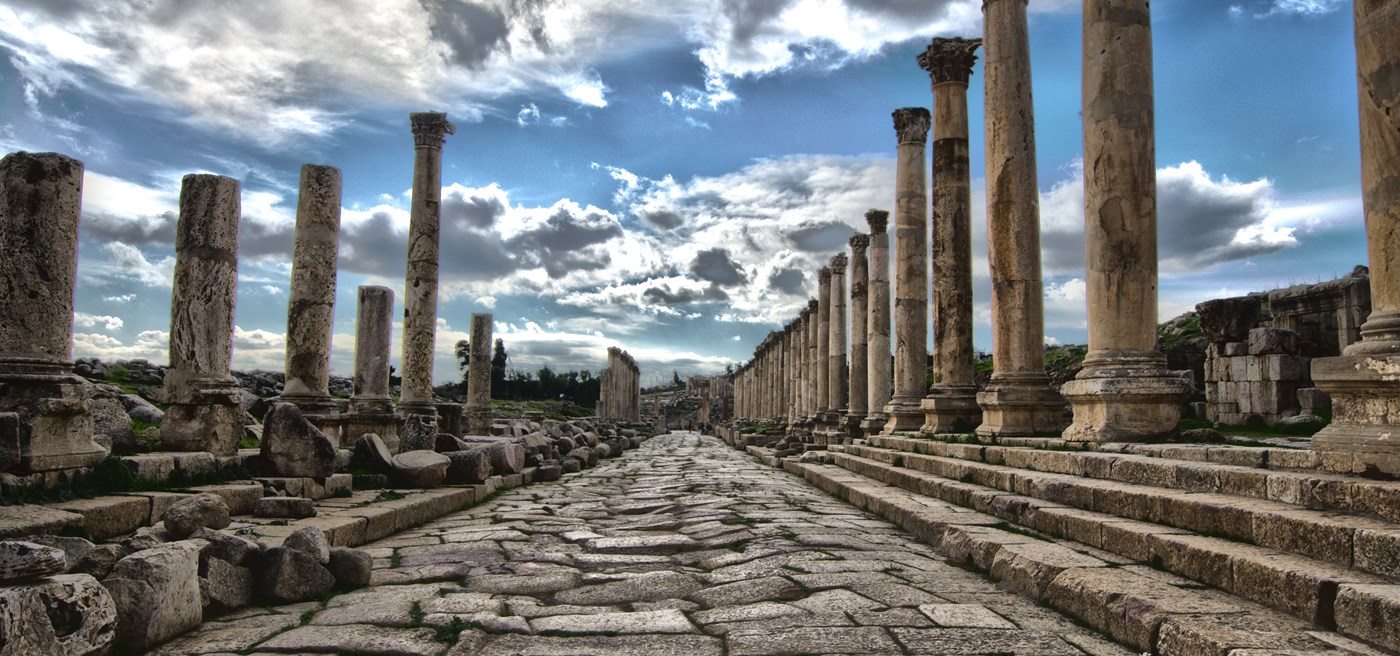 Period 1: Technological and Environmental Transformations, to c. 600 B.C.E.Key Concept 1.1. Big Geography and the Peopling of the EarthKey Concept 1.2. The Neolithic Revolution and Early Agricultural SocietiesKey Concept 1.3. The Development and Interactions of Early Agricultural, Pastoral, and Urban SocietiesPeriod 2: Organization and Reorganization of Human Societies, c. 600 B.C.E. to c. 600 C.E.Key Concept 2.1. The Development and Codification of Religious and Cultural TraditionsKey Concept 2.2. The Development of States and EmpiresKey Concept 2.3. Emergence of Interregional Networks of Communication and ExchangePeriod 3: Regional and Interregional Interactions, c. 600 C.E. to c. 1450Key Concept 3.1. Expansion and Intensification of Communication and Exchange NetworksKey Concept 3.2. Continuity and Innovation of State Forms and Their InteractionsKey Concept 3.3. Increased Economic Productive Capacity and Its ConsequencesPeriod 4: Global Interactions, c. 1450 to c. 1750Key Concept 4.1. Globalizing Networks of Communication and ExchangeKey Concept 4.2. New Forms of Social Organization and Modes of ProductionKey Concept 4.3. State Consolidation and Imperial ExpansionPeriod 5: Industrialization and Global Integration, c. 1750 to c. 1900Key Concept 5.1. Industrialization and Global CapitalismKey Concept 5.2. Imperialism and Nation-State FormationKey Concept 5.3. Nationalism, Revolution, and ReformKey Concept 5.4. Global MigrationPeriod 6: Accelerating Global Change and Realignments, c. 1900 to the PresentKey Concept 6.1 Science and the EnvironmentKey Concept 6.2 Global Conflicts and Their ConsequencesKey Concept 6.3 New Conceptualizations of Global Economy, Society, and Culture